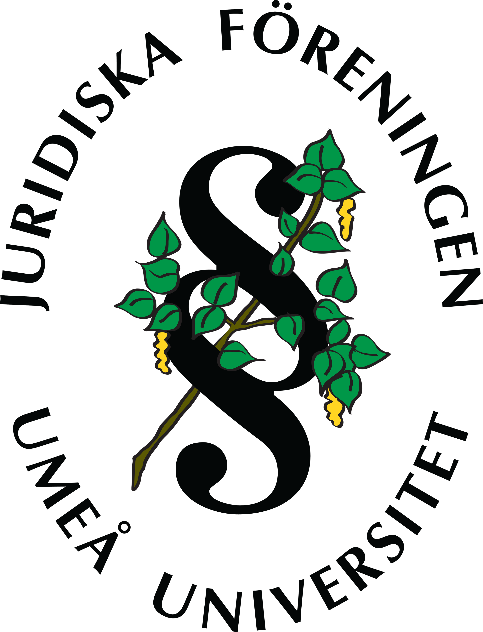 Juridiska föreningens styrelsemöte tisdag den 19 september 2017
§ 1 Mötets öppnande
Mötet öppnades av ordförande Adrian Kroon
§ 2 NärvaroOrdförande Adrian Kroon, ekonomiansvarig Albin Davidsson, informationsansvarig Joel Olsson, marknadsansvarig Sven Karlsson, utbildningsansvarig Emma Nilsson, sportmästare Samuel Alm, klubbmästare Gustav Lindgren, chefredaktör för De facto Anna Paulin-Rosell, ordförande för JR Jennifer Piironen.§ 3 Val av justerareTill justerare valdes Jennifer Piironen och Anna Paulin-Rosell.
§ 4 Godkännande av dagordningen
Dagordningen godkändes.
§ 5 Godkännande av föregående protokoll
Protokoll från 2017-08-12 godkändes.§ 6 JD§ 7 Ordförande§ 8 Vice OrdförandeVice ordförande meddelar att arbetet för rättegångstävlingen är i gång. Arbetsgruppen för tävlingen ska tillsättas under hösten. I januari ska arbetsgruppen för den efterföljande festen tillsättas.§ 9 ValberedningValberedningen meddelar att de ska börja annonsera för tillsättningen av den nya styrelsen under fredagen den 22 september. Varje styrelsemedlem ska lämna in en beskrivning av sin post senast torsdagen den 21 september.Valberedningen informerade styrelsen om att en informationsträff kommer äga rum under en lunch nästa vecka (40). Där ska styrelsen och valberedningen stå redo att svara på frågor från potentiella sökare av styrelseposter.§ 10 EkonomiansvarigEkonomiansvarig lyfte frågan om styrdokument för återbetalning av kostnader för sittningsbiljetter för de medlemmar som haft nyckelroller före, under eller efter sittningen. Ekonomiansvarig har skapat ett styrdokument där tanken är att valberedningen, som fristående organ ska besluta om återbetalning av kostnader för sittningsbiljetter för medlemmar som sökt. Detta är tänkt att öka incitamentet för engagemang bland medlemmar. Valberedningens initiala synpunkter var blandade. Ordförande ska ta upp frågan vid ordförandemötet i Uppsala i höst.§ 11 MarknadsansvarigMarknadsansvarig meddelade att Cederquist vill bjuda på smoothies för att marknadsföra sina rekryteringsdagar. Detta vill de göra första veckan i oktober. Då marknadsansvarig är i Stockholm den veckan kommer övriga styrelsen hjälpa till med eventet.§ 12 UtbildningsansvarigUtbildningsansvarig meddelade att Print & Media meddelat att 200 exemplar av Juristens lilla rättshand kommer kosta 8071 kr att trycka. Då varje bok säljs för 50 kr kommer JF efter att ha sålt alla böcker göra en nettoförlust på 71 kronor. Nettoförlusten ansågs av styrelsen vara försvarbar.	Utbildningsansvarig meddelade att hon kommer att publicera en text på hemsidan med avsikt att förtydliga kursombuden och utbildningsutskottets roll/syfte i JF. Denna kommer kompletteras med en bild på utbildningsutskottet.§ 13 Info§ 14 StudiesocialaSportSportmästare meddelade att sportdryck och bananer kommer köpas in för både fotbollen och löpningen under denna vecka (39).KlubbKlubbmästare meddelade att ELSA har kontaktat honom angående den Step-praktikant som kommer vara i Umeå under hösten. Klubbmästare har meddelat ELSA att praktikanten är välkommen på JF:s evenemang så länge det inte innebär att en JF medlem inte får plats.§ 15 JROrdförande för JR meddelade att kick-offen med Kaiding är planerad till den 11 oktober. Ordförande för JR försöker för tillfället öka antalet rådgivare i JR.Ordförande för JR meddelade att avslutningen för JR är planerad till den 11 december. Tryggheten har bokats för det tillfället.§ 16 De factoChefredaktör för De facto meddelade att hon planerat in eventet ”frukost med De facto” under torsdagen den 21 september. Tanken är att medlemmar ska vara välkomna att komma ner till JF-rummet för att laga sin egen frukost, JF står då för frallor, pålägg, juice och dylikt. Eventet ska vara öppet mellan 07:30-10:00. Frukosten kommer kosta under 1000 kr. Styrelsen godkände kostnaden.§ 17 Övriga frågorOrdförande för JR frågade om hur styrelsen ställer sig till bensinkostnaden för de styrelsemedlemmar som tagit egen bil till och från Fabriken. Styrelsen beslutade att JF ska ersätta sådan bensinkostnad.§ 18 Mötets avslutande Tillförordnad ordförande avslutade mötet.Vid protokollet,Joel Olsson,informationsansvarig och sekreterare___________________________	___________________________Justerat, Jennifer Piironen	Justerat, Anna Paulin-RosellOrdförande JR	Chefredaktör De facto